ČSP - Úkol pro žáky 6. A		Přepsat, překreslit do sešitu a naučit se postup používaní jídelního příboru.	 		(pracovní týden 25. – 29. 1. 2021)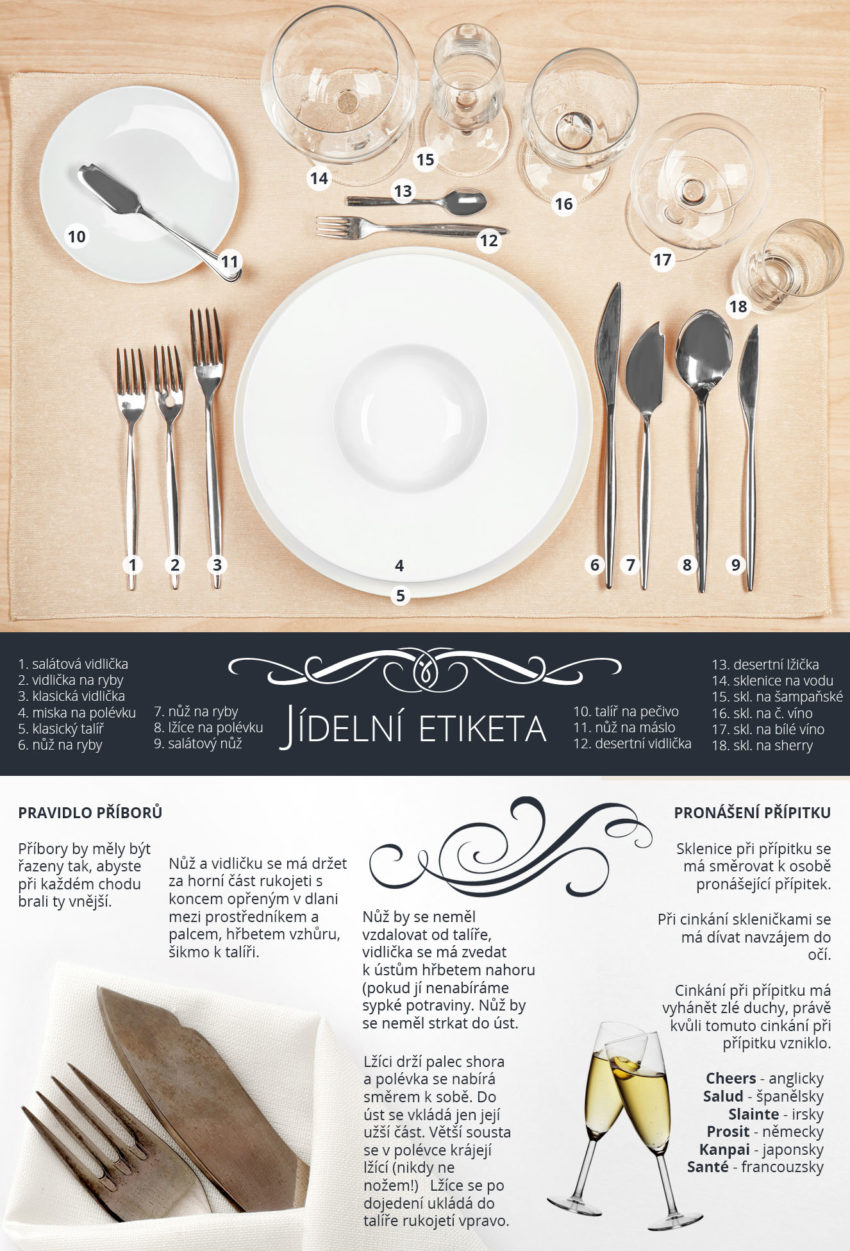 